           Администрация 						сельского поселения  Васильевка 		           муниципального района Безенчукский		          Самарской области					 Центральная ул., 50, с. Васильевка, 446235				 тел.:(846) 49-3-86                 факс: 49-3-16e-mail: adm.vasiljewka@yandex.ru						     ОКПО 79170685, ОГРН 1056362024806ИНН 6362012495, КПП 636201001«О проведении конференции граждан  сельского поселения Васильевка»В соответствии  со ст.30 Федерального Закона  № 131-ФЗ «Об общих принципах организации местного самоуправления в Российской Федерации», Уставом сельского поселения Васильевка муниципального района Безенчукский                                              ПОСТАНОВЛЯЮ:1. Провести конференцию граждан в сельском поселении Васильевка2. Назначить  день и время проведения  конференции граждан 27 февраля 2021 года в 10.00 часовПовестка дня:Вступительное слово Главы муниципального района Безенчукский Аникина Владимира ВасильевичаОтчет о работе администрации сельского поселения Васильевка  Безенчукского района за 2020 год Докладчик: Баннова Т.А. глава сельского поселения Васильевка муниципального района БезенчукскийРазноеГлава сельского поселения Васильевка                                                              Т.А.БанноваИсп.Голованова О.Ф.49-3-16    ПОСТАНОВЛЕНИЕот 25.02.2021 г.              №21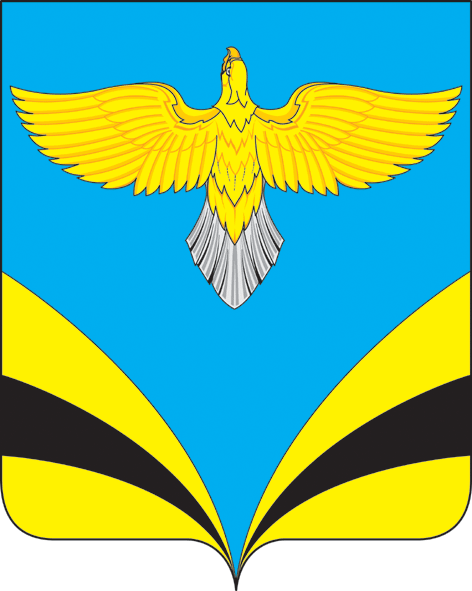 